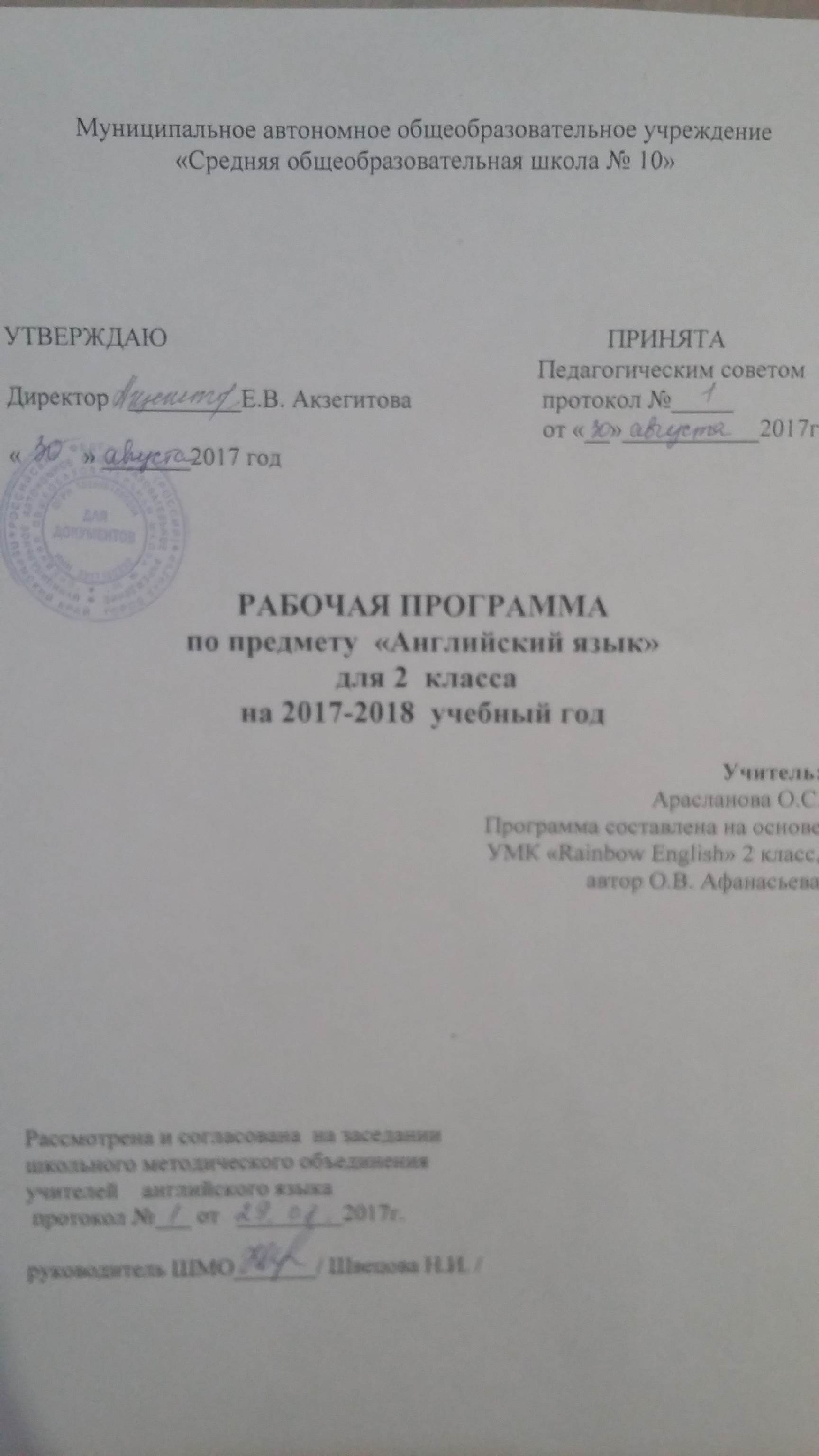 Пояснительная записка.Рабочая программа  на основе авторской программы   «Английский язык для общеобразовательных учреждений» серии  “RainbowEnglish”. 2—4 классы О. В. Афанасьева, И. В. Михеева, Н. В. Языкова, Е. А. Колесникова,  М.: « Дрофа», 2017.Данная рабочая программа к учебно-методическому комплексу по английскому языку для учащихся 2-4  классов общеобразовательных учреждений серии “RainbowEnglish” составлена на основе требований Федерального государственного образовательного стандарта начального общего образования  к структуре образовательной программы, требований, изложенных в Примерной программе по иностранному языку для начальной школы,  учебного плана МАОУ СОШ №10 на 2017-2018 учебный год.Основными задачами реализации ее содержания согласно ФГОС начального общего образования являются:1) Приобретение начальных навыков общения в устной и письменной форме с носителями иностранного языка на основе своих речевых возможностей и потребностей; освоение правил речевого и неречевого поведения;2) Освоение начальных лингвистических представлений, необходимых для овладения на элементарном уровне устной и письменной речью на иностранном языке, расширение лингвистического кругозора;3) Формирование дружелюбного отношения и толерантности к носителям другого языка на основе знакомства с жизнью своих сверстников в других странах, с детским фольклором и доступными образцами детской художественной литературы.Интегративной целью обучения английскому языку  является формирование элементарной коммуникативной компетенции в совокупности пяти ее составляющих: речевой, языковой, социокультурной, учебно-познавательной, компенсаторной компетенций.Планируемые результаты изучения учебного предмета, курса2 классКоммуникативные умения по видам речевой деятельностиВ области говорения1.Диалогическая формаУметь вести:• этикетные диалоги в типичных ситуациях бытового, учебно-трудового и межкультурного общения, в том числе при помощи средств телекоммуникации;• диалог-расспрос (запрос информации и ответ на него);• диалог-побуждение к действию.2.Монологическая формаУметь пользоваться:• основными коммуникативными типами речи: описание, сообщение, рассказ, характеристика (персонажей).В области аудированияВоспринимать на слух и понимать:• речь учителя и одноклассников в процессе общения на уроке;• небольшие доступные тексты в аудиозаписи, построенные на изученном языковом материале, в том числе полученные с помощью средств коммуникации (телефон, аудио, видео и пр.).В области чтенияУметь читать:• вслух небольшие тексты, построенные на изученном языковом материале;• про себя и понимать тексты, содержащие как изученный языковой материал, так и отдельные новые слова, находить в тексте необходимую информацию (имена персонажей, где происходит действие и т. д.).В области письмаВладеть:• техникой письма (графикой, каллиграфией, орфографией);• основами письменной речи: писать с опорой на образец поздравление с праздником, короткое личное письмо.Языковые средства и навыки пользования имиГрафика и орфография. Все буквы алфавита, основные буквосочетания и звукобуквенные соответствия. Основные правила чтения и орфографии (например: функции буквы h, е в качестве знаков долготы). Написание наиболее употребительных слов, вошедших в активный словарь.Фонетическая сторона речи. Адекватное произношение и различение на слух всех звуков и звукосочетаний английского языка. Соблюдение норм произношения: долготы и краткости гласных, отсутствие оглушения звонких согласных в конце слога или слова, отсутствие смягчения согласных перед гласными. Ударение в слове, фразе, отсутствие ударения на служебных словах (артиклях, союзах, предлогах), членение предложений на смысловые группы. Ритмико-интонационные особенности повествовательного, побудительного и вопросительных (общий и специальный вопрос) предложенийЛексическая сторона речи. Лексические единицы, обслуживающие ситуации общения в пределах тематики начальной школы, в объеме 500 лексических единиц для двустороннего (рецептивного и продуктивного) усвоения, простейшие устойчивые словосочетания, оценочная лексика и реплики-клише как элементы речевого этикета, отражающие культуру англоговорящих стран. Начальное представление о способах словообразования: аффиксации (например, существительные с суффиксом -er,-or), словосложении (postcard), конверсии (play – toplay). Интернациональные слова (например, doctor, film).Грамматическая сторона речи. Основные коммуникативные типы предложения: повествовательное вопросительное, побудительное. Общий и специальный вопрос, вопросительные слова: what, who, when, where, why, how. Порядок слов в предложении. Утвердительные и отрицательные предложения. Предложения с простым глагольным сказуемым (ShespeaksEnglish.), составным именным (Myfamilyisbig.) и составным глагольным (I liketoplay.Hecanskatewell) сказуемым. Побудительные предложения в утвердительной (Helpme, please.) и отрицательной (Don’tbelate!) формах. Безличные предложения в настоящем времени (Itiscold.It’sfiveo’clock.). Предложения с оборотом thereis/thereare. Простые распространенные предложения. Предложения с однородными членами. Сложносочиненные предложения с сочинительными союзами «and» и «but».Содержание учебного предмета, курсаКоличество часов: по программе за весь курс обучения — 204 часа,  по программе за год – 68 часов, по учебному плану за год — 68 часов (2 часа в неделю). Плановых контрольных работ за каждый год обучения – 4.Содержание обучения включает следующие компоненты:1) сферы общения (темы, ситуации, тексты);2) навыки и умения коммуникативной компетенции:— речевая компетенция (умения аудирования, чтения, говорения, письменной речи на начальном уровне);— языковая компетенция (лексические, грамматические, лингвострановедческие знания и навыки оперирования ими на начальном уровне);— социокультурная компетенция (социокультурные знания и навыки вербального и невербального поведения на начальном уровне);— учебно-познавательная компетенция (общие и специальные учебные навыки, приемы учебной работы);— компенсаторная компетенция (знание приемов компенсации и компенсаторные умения).Основные технологии, используемые в организации учебного процесса:обучение в сотрудничестве, проектная деятельность, разноуровневое обучение, применение ИКТ, модульное обучение, здоровье-сберегающие технологии, игровые технологии. Основные формы организации занятий: фронтальная, коллективная, групповая, парная, индивидуальная.Предметное содержание устной и письменной речи соответствует образовательным и воспитательным целям, учитывает интересы младших школьников, их возрастные особенности и включает в себя следующие темы:2 класс(2 ч в неделю; 68 часов)Знакомство: Приветствие, знакомство, прощание. Основные элементы речевого этикета. Знакомство со странами изучаемого языка. Домашние животныеМир вокруг меня: Страны и города. Домашние животные.Сказки и праздники: Сказочные герои. Празднование Нового года. СемьяЯ и моя семья: Семья. Члены семьи, их характеристики. Я, мои друзья и домашние любимцы. Предметы вокруг меняМир вокруг нас: Города. Люди вокруг нас: местонахождение людей и предметов, сказочные персонажи. Обозначение множественности.На ферме: Выражение преференции. Профессии. Животные на ферме. Обозначение и выражение времени.Мир увлечений: Любимые занятия на досуге: что мы любим делать, что мы обычно делаем.Основные виды учебной деятельностиВ процессе изучения английского языка младшие школьники:совершенствуют приемы работы с текстом, опираясь на умения, приобретенные на уроках родного языка (прогнозировать содержание текста по заголовку, данным к тексту рисункам, списывать текст, выписывать отдельные слова и предложения из текста и т. п.);овладевают более разнообразными приемами раскрытия значенияслова, используя словообразовательные элементы, синонимы, антонимы, контекст;совершенствуют свои общеречевые коммуникативные умения, например, начинать и завершать разговор, используя речевые клише;поддерживать беседу, задавая вопросы и переспрашивая;учатся осуществлять самонаблюдение, самоконтроль, самооценку;Общеучебные и специальные учебные умения, универсальные учебные действия, а также социокультурная осведомленность осваиваютсяучащимися в процессе формирования коммуникативных умений в основных видах речевой деятельности.Информация о количестве учебных часов.Программа рассчитана на 70  часов (2 часа в неделю).Виды и формы контроля.Текущий, тематический, периодический, промежуточный, итоговый, фронтальный, индивидуальный, устный, письменный.Календарно – тематическое планирование по УМК  О. В. Афанасьевой, И. В. Михеевой «Rainbow English»(2 класс, 1ый год обучения, 70 часов)II четверть – 14 ч.III четверть – 20 ч.IV четверть – 16 ч.Количество часовКоличество часов в неделюКоличество проверочных работКоличество контрольных работКоличество проектных  работ70253-№ урока п/п№ урока в темеТема (содержание урока)Количество часовТип урокаПланирование результатовПланирование результатовПланирование результатовДом. задание(примерное)Дата проведенияДата проведения№ урока п/п№ урока в темеТема (содержание урока)Количество часовТип урокаПредметные МетапредметныеЛичностныеДом. задание(примерное)План.Факт.I четверть – 18 ч.I четверть – 18 ч.I четверть – 18 ч.I четверть – 18 ч.I четверть – 18 ч.I четверть – 18 ч.Знакомство  - 11 часовЗнакомство  - 11 часовЗнакомство  - 11 часовЗнакомство  - 11 часовЗнакомство  - 11 часовЗнакомство  - 11 часов11Приветствие и знакомство. Знакомство  со странами изучаемого языка. Английский язык и его распространение в мире1Урок ознакомления с новым  материаломзнакомятся со странами изучаемого языка; учатся произносить свои имена по-английски; знакомятся с интернациональными словами.Элементарное представление об иностранном языке как средстве познания мира и других культур.элементарные представления о культурном достоянии англоязычных стран; определяют свои мотивы изучения английского языка.РТ № 1-4(Step 1)01.09-05.09.22Приветствие и знакомство. Согласные буквы и звуки: b,d, k,l, m, n, [b,d, k,l, m,n]. Гласная Еe [e]. Выражение несогласия  «no»1КомбинированныйЗнакомятся с англий-скими согласными буквами Bb, Dd, Kk, Ll, Mm, Nn, гласной буквой Ее, звуками, их транс-крипционными обозна-чениями, учатся произ-носить эти буквы; воспринимают на слух диалоги с опорой на зрительную наглядность.Слуховая дифференциация,   зрительная дифференциация,  выявление языковых закономерностей.Мотивация к самореализации в познавательной и учебной деятельности; любознательность и стремление расширять кругозор.РТ № 1-4(Step 2)33Приветствие и знакомство. Этикет общения во время приветствия.  Устойчивое  лекси-ческое сочетание:  Nice to meet you и особенности его употребления. Согласные буквы и звуки: Tt, Ss, Gg [t,s,ɡ]. Гласная: Yy [i]/ [j]. Выражение согласия и несогласия словами «yes»,   «no».1КомбинированныйЗнакомятся с англий-скими согласными буквами Tt, Ss, Gg, звуками, их транскрип-ционными обозначе-ниями, учатся произ-носить эти буквы; знакомятся с гласной буквой Yy, особен-ностями ее чтения, транскрипционным обозначением, учатся её произносить; учатся соглашаться и не соглашаться, используя слова yes, nо.Сопоставление языковых единиц, их форм и значений; трансформация языковых единиц на уровне словосочетания, фразы.Доброжелательное отношение к другим участникам учебной и игровой деятельности на основе этических норм; уважение к иному мнению и культуре других народов; ценностное отношение к природе.РТ № 1-4(Step 3)08.09-12.09.44Приветствие, сообщение основных сведений о себе. Согласные буквы и звуки: Ff, Pp, Vv, Ww [f, p, v, w].1КомбинированныйЗнакомятся с английскими согласными буквами Ff, Рр, Vv, Ww и звуками, их транскрипционными обозначениями, учатся произносить эти звуки и читать буквы; совершенствуют фонетические навыки.Слуховая дифференциация (фонематический и интонационный слух); зрительная дифференциация (транскрипционных знаков, букв, буквосочетаний, отдельных слов, грамматических конструкций)Мотивация к самореализации в познавательной и учебной деятельности; любознательность и стремление расширять кругозор.РТ № 1-4(Step 4)55Приветствие и знакомство. Получение информации о собеседнике. Вопросительная  конструкция: What’s your name? Микродиалог на тему «Знакомство» по образцу. Согласные буквы и звуки: Hh, Jj, Zz [h, ʤ, z]. Гласная Ii [i]1КомбинированныйЗнакомятся с английскими соглас-ными буквами Hh, Jj, Zz и звуками, их транск-рипционными обозна-чениями, учатся произ-носить эти звуки и читать буквы; знакомятся с гласной буквой Ii, особенностями её чтения, транскрипцион-ным обозначением, учатся её произносить; ведут этикетные диалоги на основе структурно-функциональной опоры.Догадка (на основе словообразования, аналогии с родным языком, иллюстративной наглядности); построение высказыва-ния в соответствии с коммуникативными задачами; трансформация (языковых единиц на уровне словосочетания, фразы).Доброжелательное отношение к другим участникам учебной и игровой деятельности на основе этических норм; уважение к иному мнению и культуре других народов; ценностное отношение к природе.РТ № 1-4(Step 5)15.09-19.09.66Разучивание  песенки-приветст-вия «Hello!». Микродиалог на тему «Знакомство» без опоры.1Урок применения знаний и уменийЧитая краткий текст, устанавливают соответствия между содержанием текста и картинкой, иллюстрирующей его; соблюдают нормы произношения английского языка при чтении вслух и в устной речи;Зрительная дифференциация (букв, буквосочетаний, отдельных слов, грамматических конструкций); имитация речевой единицы на уровне слова, фразы; выявление главного (основной идеи)Мотивация к самореализации в познавательной и учебной деятельности; любознательность и стремление расширять кругозор.РТ № 1-4(Step 6)77Закрепление  и повторение лексики по теме: «Знакомство». Формат диалогической речи.1Урок применения знаний и уменийРазличают на слух схожие звуки английского языка; учатся находить слова, в которых  встречается определенный звук; ведут этикетные диалоги на основе структурно-функциональной опоры.Построение высказывания в соответствии с коммуникативными задачами.Мотивация к самореализации в познавательной и учебной деятельности; любознательность и стремление расширять кругозор; Доброжелательное отношение к другим участникам учебной и игровой деятельности на основе этических норм.РТ № 1-4(Step 7)22.09-26.09.88Согласные буквы Rr, Сс, Хх и звуки, которые они передают [r, k, ks]. Особенности употребления в речи английских имён и фамилий. Восприятие текста на слух.1КомбинированныйЗнакомятся с англий-скими согласными буквами Rr, Сс, Хх и звуками, учатся произ-носить эти звуки и читать буквы; знако-мятся с особенностями употребления в речи английских имён и фамилий; воспринимают текст на слух с целью понимания основного содержанияФормулирование выводов (из услышан-ного); выстраивание логической последова-тельности; самооценка высказываний, действий.Любознательность и стремление расширять кругозор; доброжелательное отношение к другим участникам учебной и игровой деятельности на основе этических норм.РТ № 1-4(Step 8)99Этикет общения при встрече и прощании:  Bye. Good-bye. Bye-bye. See you. Работа с картинками.  Гласная буква Оо, звук [  ɒ ]1КомбинированныйЗнакомятся с гласной буквой Ii, особен-ностями её чтения, называют предметы, представленные на картинках; учатся прощаться по-английскиЗрительная дифференциация (букв, буквосочетаний, отдельных слов, грамматических конструкций); имитация речевой единицы на уровне слова, фразы.Мотивация к самореализации в познавательной и учебной деятельности; любознательность и стремление расширять кругозор.РТ № 1-4(Step 9)29.09-03.10.1010Песенка – прощание. Гласная буква Uu, звук [ ʊ ]1КомбинированныйСлушают, разучивают и поют песенку-прощание; знакомятся с гласной буквой Uu, особеннос-тями ее чтения, учатся структурировать имеющийся лексический запас по тематическому признакуЗрительная дифференциация (букв, буквосочетаний, отдельных слов, грамматических конструкций); имитация речевой единицы на уровне слова, фразы.Мотивация к самореализации в познавательной и учебной деятельности; любознательность и стремление расширять кругозор.РТ № 1-4(Step 10)1111Лексика. Правила чтения. Закрепление материала по теме: «Знакомство». 1Комбини-рованный
Учатся представлять людей друг другу; знакомятся с сочетанием букв ее.Совершенствование лексических навыковРабота с информацией (аудиотекстом); контроль и оценка учебных действий в соответствии с поставленной задачей.РТ № 1-4(Step 11)06.10-10.10.Мир вокруг меня - 7 часовМир вокруг меня - 7 часовМир вокруг меня - 7 часовМир вокруг меня - 7 часовМир вокруг меня - 7 часовМир вокруг меня - 7 часов121Сочетание  букв ее, особенности его чтения. Совершенствование  лексических навыков. Знакомство, употребляя слово Meet…1КомбинированныйУчатся структурировать имеющийся лексический запас по тематическому признаку; описывают картинки с использова-нием фразы I can see с опорой на образец; знакомятся с неопреде-лённым артиклем в английском языкеЗрительная дифферен-циация (букв, буквосо-четаний, отдельных слов, грамматических конструкций); имитация речевой единицы на уровне слова, фразы.Ведение диалога, учитывая позицию собеседника; построение рассуждений, работа с информацией (текстом)РТ № 1-4(Step 12)132Домашние животные. Описание картинки с использованием фразы I can see с опорой на образец.  Неопределённый артикль в английском языке.1КомбинированныйОписывают картинку с изображением животных; знакомятся с английским алфавитом; учатся подбирать русский эквивалент к английскому словуДогадка (на основе словообразования, аналогии с родным языком, иллюстративной наглядности); построе-ние высказывания в соответствии с коммуни-кативными задачами; трансформация (языковых единиц на уровне словосочетания, фразы).Осознанное построение речевого высказывания в соответствии с коммуникативными задачами; осуществление логических действий: сравнение, построение рассуждений.РТ № 1-4(Step 13)13.10-17.10143Описание  картинки с изображением животных. Англий-ский  алфавит. Подбор  русского эквивалента к английскому слову. Закрепление  и повторение лексики по теме: «Мир вокруг меня. Домаш-ние животные».1КомбинированныйОсуществляют рефлексию, определяя, чему они уже научилисьЗрительная дифференциация (букв, буквосочетаний, отдельных слов, грамматических конструкций); имитация речевой единицы на уровне слова, фразы.Мотивация к самореализации в познавательной и учебной деятельности; любознательность и стремление расширять кругозор.РТ № 1-4(Step 14)154Вопросительная конструкция  How are you? при веде-нии этикетного диалога. Этикетные диалоги на основе диалога-образца. Сочетание букв sh [ ʃ ].1КомбинированныйУчатся оперировать вопросительной конст-рукцией How are you? при ведении этикетного диалога; разыгрывают этикетные диалоги на основе диалога-образца; знакомятся с сочетанием букв sh, особенностями его чтенияПостроение высказывания в соответствии с коммуникативными задачами.Ведение диалога, учитывая позицию собеседника; построение рассуждений, работа с информацией (текстом)РТ № 1-4(Step 15)20.10-24.10.165 Гласная буква Аа, особенностями её чтения.Транскрипционное обозначение. Значения новых слов на основе зрительной наглядности.1КомбинированныйЗнакомятся с гласной буквой Аа, особенностями её чтения, догадываются о значениях новых слов на основе зрительной наглядности; учатся распознавать схожие звуки английского языка на слухОсознанно строить речевое высказывание в соответствии с коммуникативными задачами; осуществлять логические действия (сравнение, построение рассуждений); построе-ние высказывания в соответствии с коммуникативными задачами (с опорами и без использования опор); догадка (на основе словообразования); имитация (речевой еди-ницы на уровне слова); зрительная дифферен-циация (транскрип-ционных знаков, букв, буквосочетаний)Мотивация к самореализации в познавательной и учебной деятельности; любознательность и стремление расширять кругозор; Доброжелательное отношение к другим участникам учебной и игровой деятельности на основе этических норм.РТ № 1-4(Step 16)176Соединительный  союз  and, его использование в предложениях с однородными членами. сочетание букв ck, особен-ности его чтения, звук [k]. Цветовые характеристики предметов.1КомбинированныйЗнакомятся с соединительным союзом and, знакомятся с сочетанием букв ck, учатся называть цвета предметовЗрительная дифференциация (букв, буквосочетаний, отдельных слов, грамматических конструкций); имитация речевой единицы на уровне слова, фразы.Мотивация к самореализации в познавательной и учебной деятельности; любознательность и стремление расширять кругозор.РТ № 1-4(Step 17)27.10-31.10187Выражение согласия и несогласия, используя слова yes, no. Сочетание букв оо,  особенностями его чтения, звук [ ʊ]. Диалог -расспрос с использованием вопросительнойконструкции Where are you from? c опорой на образец; города London, Moscow.1КомбинированныйСоглашаются и не соглашаются, используя слова yes, no; знакомятся с сочетанием букв оо, ведут диалог-расспрос с использованием вопросительной конструкции Where are you from? c опорой на образец; учатся произносить названия городов London, MoscowЗрительная дифференциация (букв, буквосочетаний, отдельных слов, грамматических конструкций); имитация речевой единицы на уровне слова, фразы; построение высказы-вания в соответствии с коммуникативными задачами (с опорами и без использования опор).Мотивация к самореализации в познавательной и учебной деятельности; любознательность и стремление расширять кругозор; ведение диалога, учитывая позицию собеседника; построение рассуждений, работа с информацией (текстом)РТ № 1-4(Step 18)Мир вокруг меня  - 14 часовМир вокруг меня  - 14 часовМир вокруг меня  - 14 часовМир вокруг меня  - 14 часовМир вокруг меня  - 14 часовМир вокруг меня  - 14 часов191Аудирование  с пониманием основного содержания с опорой на картинку. Размер  предметов с использованиемлексических единиц big и small.1КомбинированныйВыполняют задание на аудирование с пониманием основного содержания с опорой на картинку;учатся выражать коммуникативные намерения;учатся обозначать размер предметов с использованием лексических единиц big и smallПостроение высказывания в соответствии с коммуникативными задачами (с использованием опоры); сотрудничество со сверстниками (работа в паре)Первоначальный опыт постижения ценностей национальной культуры;первоначальный опыт участия в межкультурной коммуникации; элеме- нтарные представления о культурном достоянии англоязычных стран; между носителями разных культур; элеме-нтарные представления о моральных нормах и правилах нравственного поведенияРТ № 1-4(Step 19)10.11-14.11.202Построение  предложений  с однородными членами с помощью союза and. Закрепление лексики по теме: «Мир вокруг меня».1КомбинированныйПрогнозируют содержание и структуру фразы;учатся соотносить звук и его транскрипционное обозначение;разыгрывают сцену знакомства;строят предложения с однородными членами с помощью союза andПостроение высказывания в соответствии с коммуникативными задачами (без использования опоры); ведение диалога, учитывая позицию собеседника.Ценностное отношение к своей Родине, государственной символике, родному языку, к России;первоначальный опыт постижения ценностей национальной культуры;первоначальный опыт участия в межкуль-турной коммуникации и умение представлять родную культуруРТ № 1-4(Step 20)213 Повторение и закрепление по теме: «Мир вокруг меня». Подведение итогов 1КомбинированныйОсуществляют рефлексию, определяя, чему они уже научилисьПостроение высказывания в соответствии с коммуникативными задачами (с использованием и без использования опоры).Построение рассуждений, работа с информацией (текстом)мотивация к самореализации в познавательной и учебной деятельности.РТ № 1-4(Step 21)17.11-21.11224Сочетание  букв ch, особенности его чтения, транскрип-ционное  обозначе-ние. Глагол-связки to be в форме 3-го лица единственного числа. Оценочные  характе-ристики людям и предметам.1КомбинированныйЗнакомятся c сочетанием букв ch, учатся строить предложения с использованием глагола-связки to be в форме третьего лица единственного числаЗрительная дифференциация (букв, буквосочетаний, отдельных слов, грамматических конструкций); имитация речевой единицы на уровне слова, фразы.Мотивация к самореализации в познавательной и учебной деятельности; любознательность и стремление расширять кругозор.РТ № 1-4(Step 22)235Личное  местоиме-ние it. Название  предмета и его характеристика.1КомбинированныйУчатся давать оценочные характеристики людям и предметам; учатся использовать в речи личное местоимение itДогадка (на основе словообразования, аналогии с родным языком, иллюстра-тивной наглядности); построение высказыва-ния в соответствии с коммуникативными задачами (с использова-нием опоры).Осознанное построение речевого высказывания в соответствии с коммуникативными задачами; осуществление логических действий: сравнение, построение рассуждений.РТ № 1-4(Step 23)24.11-28.11.246Сказочные герои. Вопросительная  конструкция What is it? ( Что это?) Сочетание  букв or и ar, особенности их чтения, транскрипционные обозначения.1КомбинированныйУчатся называть предмет и давать его характеристику;учатся использовать в речи вопросительную конструкцию What is it?знакомятся c сочетанием букв or и arДогадка (на основе словообразования, аналогии с родным языком, иллюстративной наглядности); построение высказывания в соответствии с коммуникативными задачами (с использованиемопоры);Осознанное построение речевого высказывания в соответствии с коммуникативными задачами; осуществление логических действий: сравнение, построение рассуждений.РТ № 1-4(Step 24)257Краткие  монологические высказывания описательного характера.Отрицательная конструкция it isn’t. Сочетание букв qu, звук [kw].1КомбинированныйСтроят краткие монологические высказывания описательного характера в объеме трех простых предложений;знакомятся с согласной буквой Ww, особенностями ее чтения в сочетаниях с буквой UuПостроение высказывания в соответствии с коммуникативными задачами (с использованиемопоры); имитация речевой единицы на уровне слова, фразы;Доброжелательное отношение к другим участникам учебной и игровой деятельности на основе этических норм; уважение к иному мнению и культуре других народов;РТ № 1-4(Step 25)01.12-05.12268Выражение  согласия/несогласия   в элементарном диалоге-расспросе с использованием вопросительной структуры: Is it…?  (Yes, it is/ No, it is not.)1КомбинированныйУчатся прогнозировать содержание и структуру высказывания;учатся выражать согласие/несогласие, участвуя в элементарном диалоге-расспросе;используют английский язык в игровой деятельности;ведут диалоги с опорой на образецПостроение высказывания в соответствии с коммуникативными задачами (с использованиемопоры); имитация речевой единицы на уровне слова, фразы; Доброжелательное отношение к другим участникам учебной и игровой деятельности на основе этических норм; уважение к иному мнению и культуре других народов;РТ № 1-4(Step 26)279Вопросительная конструкция: What is it?( Что это?) и ответы.1КомбинированныйЧитают небольшой текст, построенный на изученной лексике;выполняют задание на аудирование текста с пониманием основного содержания услышан-ного с опорой на картинку; учатся прогнозировать содер-жание и структуру высказыванияВыявление главного (основной идеи, главного предложения в абзаце, в тексте);формулирование выводов (из прочитанного)Первоначальный опыт эмоционального постижения народного творчества, детского фольклора; первона- чальный опыт самореа-лизации в различных видах творческой дея-тельности, формирова-ния потребности и умения выражать себя в доступных видах творчества.РТ № 1-4(Step 27)08.12-12.12.2810Празднование Нового года. Формат диалогической речи. Повторение и закрепление пройденного материала. Подведение итогов.1КомбинированныйВыполняют аудирование текста с пониманием основного содержания услышанного с опорой на картинку;извлекают информацию из текста, необходимую для его соотнесения с картинкой;учатся подбирать адекватную реплику-стимул к имеющейся реплике-реакцииВыявление главного (основной идеи, главного предложения в абзаце, в тексте);формулирование выводов (из прочитанного)Осознанное построение речевого высказывания в соответствии с коммуникативными задачами; осуществление логических действий: сравнение, построение рассуждений.РТ № 1-4(Step 28)2911Диалоги по образцу. Семья. Личные местоимения. Глагол to be (1 лицо), полная и сокращённая форма.1КомбинированныйВедут диалоги с опорой на образец;учатся оперировать в речи английскими местоимениями (I, he, she, it);знакомятся с лексическими единицами по теме: «Семья»Выстраивание логической/хронологической последователь-ности (порядка, очерёдности);самооценка (высказыва-ний, действий); сопоставление (языковых единиц, их форм и значений).Ценностное отношение к семейным традициям;элементарные представ-ления об этических нормах взаимоотно-шений в семье, почти-тельное отношение к родителям, уважитель-ное отношение к старшим, заботливое отношение к младшим.РТ № 1-4(Step 29)15.12-19.123012Члены семьи, их характеристики. Личные местоимения. Лексика.1КомбинированныйУчатся воспринимать на слух краткие сообщения о членах семьи;учатся давать оценочные характеристики членам своей семьи;строят краткие монологические высказывания, характеризуя людей и животных;Выявление главного (основной идеи, главно-го предложения в абзаце, в тексте); формулирова- ние выводов (из услы-шанного); выстраивание логической/хронологиче-ской последовательности (порядка, очерёдности);самооценка (высказыва-ний, действий).Ценностное отношение к семейным традициям;элементарные предста-вления об этических нормах взаимоотно-шений в семье, почти- тельное отношение к родителям, уважитель-ное отношение к старшим, заботливое отношение к младшим.РТ № 1-4(Step 30)3113Контрольная работа по теме: «Мир вокруг меня»1Урок проверки Выполнение заданий контрольной работыВыявление языковых закономерностей (выведение правил)Дисциплинированность, последовательность, настойчивость и самостоятельностьПовтор. лексику по теме22.12-26.123214Анализ контрольной работы, работа над ошибками. 1Урок обобщения и систематизации знанийОбучающиеся осуществляют рефлексию, определяя, где они допустили ошибки.Мышление (развитие мыслительной операции анализ)Мотивация к самореализации в познавательной и учебной деятельностиПовтор. лексику по темеМир вокруг меня - 3 часаМир вокруг меня - 3 часаМир вокруг меня - 3 часаМир вокруг меня - 3 часаМир вокруг меня - 3 часаМир вокруг меня - 3 часаМир вокруг меня - 3 часа331Люди, животные, предметы вокруг меня. Лексика. Личные местоимения.1Урок ознакомления с новым материаломРассказать о своих родныхУпотреблять личные местоименияПостроитьвысказывание в соответствии с коммуникативными задачами (с опорами и без использования опор);Ценностное отношение к семейным традициямРТ № 1-4(Step 31)12.01-16.01342Любимые животные и друзья. Правила чтения. Лексика.1КомбинированныйДва типа чтения гласных Аа, Ее Слуховая дифференциация (фонематический и интонационный слух);Ценностное отношение к природеРТ № 1-4(Step 32)353Люди и предметы окружающего мира. Аудирование  с опорой на картинку. Специальные  вопросы What is it? и Who is it? и ответы на них. Чтение  гласных букв Аа и Ее в открытом слоге. Альтернативные вопросы.1КомбинированныйОбучающиеся воспринимают на слух звучащие предложения;
выполняют команды диктора, воспринимаемые на слух.
Обучающиеся пишут новые слова, словосочетания и новую форму неопределенного артикляЦенностное отношение к природеРТ № 1-4(Step 33)19.01-23.01Говорим о себе - 9 часовГоворим о себе - 9 часовГоворим о себе - 9 часовГоворим о себе - 9 часовГоворим о себе - 9 часовГоворим о себе - 9 часовГоворим о себе - 9 часов361Неопределенный  артикль an. Чтение буквы О в открытом слоге; дифтонг [əυ], новые слова, содер-жащие этот дифтонг, значение этих слов на основе зритель-ной наглядности. Структурой I see в значении «понятно»1Урок ознакомления с новым материаломНеопределенный артикль (an); чтение буквы ОоОбучающиеся объединяют слова по ассоциации;
учатся завершать высказывания с опорой на зрительную наглядность;
устанавливают логические связи в ряду слов, исключая ненужные.Доброжелательное отношение к другим участникам учебной и игровой деятельности на основе этических норм.РТ № 1-4(Step 34)372Объединение  слов по ассоциации. Завершение высказывания с опорой на зрительную наглядность. Логические  связи в ряду слов. 1КомбинированныйСловосочетания по модели Adj + N; использование сочинительного союза and;  использование личных местоимений he и she;  звук [ju:],  использовании структуры can see.Имитация (речевой единицы на уровне слова, фразы)Первоначальный опыт эстетического, эмоционально-нравственного отношения к природеРТ № 1-4(Step 35)26.01-30.01.383Использование личных местоиме-ний he и she; знаком-ство с новыми словами, содержа-щими звук [ju:], местоимением you; структура «can see». Английские названия русских городов.1Комбинированный Глагол to be во множественном и единственном числе (кроме 3-го лица множественного числа);
 краткие варианты этих формВыявление языковых закономерностей (выведение правил);Элементарные представления о культурном достоянии малой РодиныРТ № 1-4(Step 36)394045Полная и краткая форма глаголов to be.Диалог Знакомство» с опорой на схему. Структура «Where are/is you (we, he, she) from?» и ответы на них. Глагол  to be во  множественном числе.2КомбинированныйОбщие вопросы с глаголом to be во множественном числе, 
 писать слова, короткие вопросы с глаголом to be Диалог-расспрос (по схеме и без нее с ориентацией на 7 высказываний, по 3—4 с каждой стороны);Элементарные представления о культурном достоянии англоязычных странРТ № 1-4(Step 37)РТ № 1-4(Step 38)02.02-06.02416Откуда мы приехали, какие мы. Откуда ты/они? Многознач-ность местоимения “where”. Буквосоче-тание  th [ð], личное местоимение they.1КомбинированныйЯвление многозначности на примере лексической единицы where;
структура  Where are you from?;
буквосочетание th [ð]   местоимение they;Зрительная дифференциация (транскрипционных знаков, букв, буквосочетаний, отдельных слов, грамматических конструкций)Первоначальный опыт межкультурной коммуникации;РТ № 1-4(Step 39)09.02-13.02.427Люди вокруг нас. Правила чтения. Отрицательная форма предложения. Различие значения слов pupil (ученик школы)  и student (студент).1КомбинированныйРабота в парах,  этикет-ные диалоги на струк-турно-функциональной основе; прогнозирование содержания предлагае-мого предложения на основе двух заданных;
письменные задания по корректному написанию слов, структур.Построение высказывания в соответствии с коммуникативными задачами (с опорами и без использования опор)Начальные представления о правах и обязанностях человека и гражданинаРТ № 1-4(Step 40)438Люди вокруг нас: местонахождение людей и предметов, сказочные персонажи. Общие  вопросы с глаголом to be во множествен-ном числе.1КомбинированныйЧитать слова с одинаковыми гласными буквами в I и II типах слога, с опорой на графическое изображе-ние транскрипционного знака;  написание букво-сочетаний, слов, фраз.Нормы произношения английского языка при чтении вслух и в устной речи;
 этикетный диалог знакомства.Любознательность и стремление расширять кругозорРТ № 1-4(Step 41)16.02-20.02.449Сказочные персонажи учебника,
их характеристики. Закрепление пройденного материала.1КомбинированныйОбучающиеся осуществляют рефлексию, определяя, чему они уже научились к данному моментуОсознание и объяснение правилУважение к иному мнению и культуре других народов.РТ № 1-4(Step 42)Люди и предметы вокруг нас - 2 часаЛюди и предметы вокруг нас - 2 часаЛюди и предметы вокруг нас - 2 часаЛюди и предметы вокруг нас - 2 часаЛюди и предметы вокруг нас - 2 часаЛюди и предметы вокруг нас - 2 часаЛюди и предметы вокруг нас - 2 часа451Чтение  гласных Ii и Yy в открытом слоге. Семантизация  новых слов с опорой на зрительный ряд.1Урок ознакомления с новым материаломЧтение гласных Ii и Yy в открытом слоге.
Семантизация новых слов с опорой на зрительный рядЭлементарные представления об эстетических и художественных ценностях родной культуры и культуры англоязычных странРТ № 1-4(Step 43)23.02-27.02462Местонахождение людей, животных, предметов, сказочных персонажей; их характеристики. Лексика. Краткие ответы.1КомбинированныйНормы произношения английского языка при чтении вслух и в устной речи, диалоги о местонахождении объектов;
 варианты ответов на общие вопросы, содержащие глагол to be во множественном числе; предлог in.Ритмико-интонационные особенности; трансформация (языковых единиц на уровне словосочетания, фразы)Любознательность и стремление расширять кругозорПовтор. лексику по темеПутешествуем по городам -  6 часовПутешествуем по городам -  6 часовПутешествуем по городам -  6 часовПутешествуем по городам -  6 часовПутешествуем по городам -  6 часовПутешествуем по городам -  6 часовПутешествуем по городам -  6 часов471 Знакомство  с иным возможным чтением буквосочетания th; новые слова , содержащие звук [θ]1Ознакомления с новым  материаломЧтение буквосочетания th [θ] ;
чтение словосочетания и предложения с новыми словами.Работа в парах, в рамках ролевой игрыЛюбознательность и стремление расширять кругозорРТ № 1-4(Step 45)02.03.-06.03482Чтение  слов с одинаковыми гласными буквами в I и II типах слога, с опорой на графичес-кое изображение транскрипционного знака. Числительные 1—12. Структура  How old are you?1КомбинированныйСтруктура  How old are you?, использование  её в речи;числительные 1—12, использование их в речи.Нормы произношения английского языка при чтении вслух и в устной речи;слуховая дифференциация (фонематический и интонационный слух)Любознательность и стремление расширять кругозорРТ № 1-4(Step 46)493Ассоциативные  связи между словами. Изучение   и использование в речи формы глагола to be и формы личных местоимений в общем падеже.1КомбинированныйМикродиалоги;
вопросы по картинке;
составление вопросов по образцу; работа в парахПостроение высказывания в соответствии с коммуникативными задачами Элементарные представления о культурном достоянии англоязычных стран;РТ № 1-4(Step 47)09.03-13.03504Формы  глагола to be и формы личных местоимений в общем падеже. Чтение рассказа о животном и составление собственного высказывания по этому образцу.1КомбинированныйВосприятие на слух микроситуации;
ответы на вопросы, используя зрительную опору;
использование в речи формы глагола to be и формы личных местоимений в общем падеже;
ученики читают рассказ о животном. Составить  собственное высказывание по  образцуЭлементарные представления о культурном достоянии англоязычных стран;РТ № 1-4(Step 48)515Контрольная работа по теме: «Мир вокруг меня».Урок проверки и коррекции знаний и уменийВыполнение заданий контрольной работыВыявление языковых закономерностей (выведение правил)Дисциплинированность, последовательность, настойчивость и самостоятельностьПовтор. лексику по теме16.03-20.03.526Местоположение людей, животных, предметов. Анализ контрольной работы.Урок обобщения и систематизации знанийОбучающиеся осуществляют рефлексию, определяя, где они допустили ошибки.Мышление (развитие мыслительной операции анализ)мотивация к самореализации в познавательной и учебной деятельностиПовтор. лексику по темеЧеловек и его мир -4 часаЧеловек и его мир -4 часаЧеловек и его мир -4 часаЧеловек и его мир -4 часаЧеловек и его мир -4 часаЧеловек и его мир -4 часаЧеловек и его мир -4 часа531 Местонахождение людей и их возраст. Правила чтения. Закрепление пройденного материала.1Урок ознакомления с новым материаломОбучающиеся решают языковые загадки;
читают и используют числительные в речиПользоваться  грамматическими схемамиДоброжелательное отношение к другим участникам учебной и игровой деятельности на основе этических нормПовтор. числи-тельные 1- 12РТ № 1-4(Step 49)30.03-03.04542Множественное число имен существительных; зависимость звучания окончания множественного числа существитель-ных от предшеству-ющих звуков.1КомбинированныйСлова во множественном числе; зависимость звучания окончания множественного числа существительных от предшествующих звуков;Выявление языковых закономерностей;слуховая дифференциация (фонематический и интонационный слух)Ценностное отношение к труду, учёбе и творчествуРТ № 1-4(Step 50)553Названия  животных во множественном числе, разучивание рифмовки.1КомбинированныйНормы произношения английского языка при чтении вслух и в устной речи,  
назвать животных во множественном числе;
сообщить о том, что они видят и в каком количестве;Ритмико-интонационные особенности;слуховая дифференциация (фонематический и интонационный слух)Мотивация к самореализации в познавательной и учебной деятельности; любознательность и стремление расширять кругозор.РТ № 1-4(Step 51)06.04-10.04.564Обозначение множественности. Глагол быть. Названия  животных во множественном числе. Буквосочетание ir, er, ur, звук [ ɜ: ].1Урок проверки и коррекции знаний и умений Вопросы и ответы на них,  языковые загадки;краткая форма возможного ответа на общий вопрос с глаголом to be во множественном числе.;буквосочетаниями ir, er, ur и их чтением под ударениемСоотнесение/сопоставление (языковых единиц, их форм и значений); осознание и объяснение (правил, памяток);Мотивация к самореализации в познавательной и учебной деятельности; любознательность и стремление расширять кругозор.РТ № 1-4(Step 52)Мир моих увлечений - 14 часов Мир моих увлечений - 14 часов Мир моих увлечений - 14 часов Мир моих увлечений - 14 часов Мир моих увлечений - 14 часов Мир моих увлечений - 14 часов Мир моих увлечений - 14 часов 571Знакомство  со структурой I like; чтение за диктором фразы с данной структурой, использование её в речи.1Урок ознакомления с новым материаломЗнакомство со структурой I like;
чтение вслед за диктором фразы с данной структурой;
использование её в речи.Осознание и объяснение (правил, памяток);построение высказыва- ния в соответствии с коммуникативными задачами (с опорами и без использования опор)Нравственно-этический опыт взаимодействия со сверстниками, старшими и младшими детьми, взрослыми в соответствии с общепринятыми нравственными этическими нормамиРТ № 1-4(Step 53)13.04-17.04582Знакомство  с названиями фруктов. Структура  I like в речи; чтение  слов, словосочетаний и фразы с глаголом to like. Предлоги  on, under, by. Определенный  артикль the1КомбинированныйИспользование структуры I like в речи; слова, словосочетания и фразы с глаголом to like;
 предлогами on, under, by,  определенный артикль.Осознание и объяснение (правил, памяток);построение высказывания в соответствии с коммуникативными задачами (с опорами и без использования опор)Нравственно-этический опыт взаимодействия со сверстниками, старшими и младшими детьми, взрослыми в соответствии с общепринятыми нравственными этическими нормамиРТ № 1-4(Step 54)593Подборка  подписи к рисункам из трех предложенных; местоположение собственных предметов школьного обихода. Названия профессий и занятий людей.1КомбинированныйВыбор  подписи к рисун- кам из трех предложен-ных; сообщение о местоположении собственных предметов школьного обихода; чтение фраз о сказочных персонажах учебника; названия профессий и занятий людейДогадка (на основе словообразования, аналогии с родным языком, контекста, иллюстративной наглядности и др.);выявление языковых закономерностей (выведение правил);Первоначальный опыт межкультурной коммуникации;уважение к иному мнению и культуре других народов.РТ № 1-4(Step 55)20.04-24.04.604Местоположение объектов. Профессии. Закрепление пройденного материала1КомбинированныйОбучающиеся осуществляют рефлексию, определяя, чему они уже научилисьДогадка (на основе словообразования, аналогии с родным языком, контекста, иллюстративной наглядности и др.);выявление языковых закономерностей (выведение правил).Первоначальный опыт межкультурной коммуникации;уважение к иному мнению и культуре других народов.РТ № 1-4(Step 56)615Профессии людей. Буквосочетания ow и ou. Варианты произношения определенного артикля в зависи-мости от первой буквы следующего слова в синтагмати-ческом ряду. 1КомбинированныйБуквосочетания ow и ои;специальные вопросы со словом Where и ответы на них;Соотнесение/сопоставление (языковых единиц, их форм и значений); осознание и объяснение (правил); построение высказывания в соответствии с коммуникативными задачами (с опорами и без использования опор)Элементарные представления о культурном достоянии англоязычных стран; первоначальный опыт межкультурной коммуникации; уважение к иному мнению и культуре других народовРТ № 1-4(Step 57)27.04-01.05626Английский алфавит; ответы на вопросы по картинке и по тексту; вычленение специфической информации из текста.1КомбинированныйЗнать английский алфавит;
песня АВС;
чтение слов и текста;
вопросы по картинке;
вопросы по тексту;
использование  в речи названия цветов.Слуховая дифференциация (фонематический и интонационный слух); зрительная дифференциация (транскрипционных знаков, букв, буквосочетаний, отдельных слов, грамматических конструкций)Элементарные представления о моральных нормах и правилах нравственного поведения, в том числе об этических нормах взаимоотношений в семье, классе, школе, а также между носителями разных культурРТ № 1-4(Step 58)637Жизнь на ферме.
Обозначение и выражение времени. Знакомство  с аналогом русского вопроса: «Который час?»1КомбинированныйВопрос: «Который час?»;
чтение фраз вслед за диктором, использование средств обозначения времени в речи;
вопросы по тексту.Трансформация (языковых единиц на уровне словосочетания, фразы); построение высказывания в соответствии с коммуникативными задачами (с опорами и без использования опор).Нравственно-этический опыт взаимодействия со сверстниками, старшими и младшими детьми, взрослыми в соответствии с общепринятыми нравственными этическими нормами. РТ № 1-4(Step 59)04.05-08.05648Обозначение и выражение времени. Буквосочетание  оо, звук  [u:].Завершение  предложений  формами глагола to be.1КомбинированныйБуквосочетание оо [u:]; 
решение языковых головоломок;
словосочетания со словами, содержащими звуки [u:] и [ʊ], вслед за диктором;
выбор подписей к рисункам из двух предложенных.Трансформация (языковых единиц на уровне словосочетания, фразы); построение высказывания в соответствии с коммуникативными задачами (с опорами и без использования опор).Нравственно-этический опыт взаимодействия со сверстниками, старшими и младшими детьми, взрослыми в соответствии с общепринятыми нравственными этическими нормами. РТ № 1-4(Step 60)659Что мы любим делать. Знакомство  с новыми глаголами: run, jump, ride, swim, help, play, употребление их в речи.1КомбинированныйЧтение текста о преференциях тролля;
рассказывают о том, что ученикам нравится, используя текст о тролле в качестве образца;
новыми глаголами, повтор их за диктором;
фразы с новыми глаголами;Построение высказывания в соответствии с коммуникативными задачами (с опорами и без использования опор); работать со справочным материалом: англо-русским и русско-английским словарямиНравственно-этический опыт взаимодействия со сверстниками, старшими и младшими детьми, взрослыми в соответствии с общепринятыми нравственными этическими нормами; РТ № 1-4(Step 61)11.05-15.05.6610Закрепление и повторение грамматического материала за курс 2 класса: «Вопросительная и отрицательная форма предложений. Общие и альтернативные вопросы»1КомбинированныйВосприятие на слух текста;
выбор иллюстрации к услышанному тексту;
чтение словосочетаний и предложений;
рассказ о любимых занятиях людей.Составляют предложения о том, что люди повсеместно делают в различных местах;Использование языковой догадки, пытаясь установить значения сложных слов, зная значения составляющих их основРТ № 1-4(Step 62)6711Контрольная работа по темам: «Человек и его мир», « Мир моих увлечений».2Урок проверки и коррекции знаний и уменийВыполнение заданий контрольной работыВыявление языковых закономерностей (выведение правил)Дисциплинированность, последовательность, настойчивость и самостоятельностьПовтор. лексику, изучен-ную ранее18.05-20.056812Анализ контрольной работы. Что мы любим делать и что мы делаем.1Урок обобщения и систематизации знанийОбучающиеся осуществляют рефлексию, определяя, где они допустили ошибки.Развитие мышления (развитие мыслительной операции анализ)Мотивация к самореализации в познавательной и учебной деятельностиПовтор. лексику, изучен-ную ранее. Задание на лето.21.05-23.05.69Внеклассное мероприятие «Счастливых каникул!»Выполняют творческие заданияРазвитие мышления (развитие мыслительной операции анализ)Мотивация к самореализации в познавательной и учебной деятельностиПовтор. лексику, изучен-ную ранее24.05-26.0570Резервный урок27.05-30.05